ÚKOL č.5: Co nepatří do skupiny?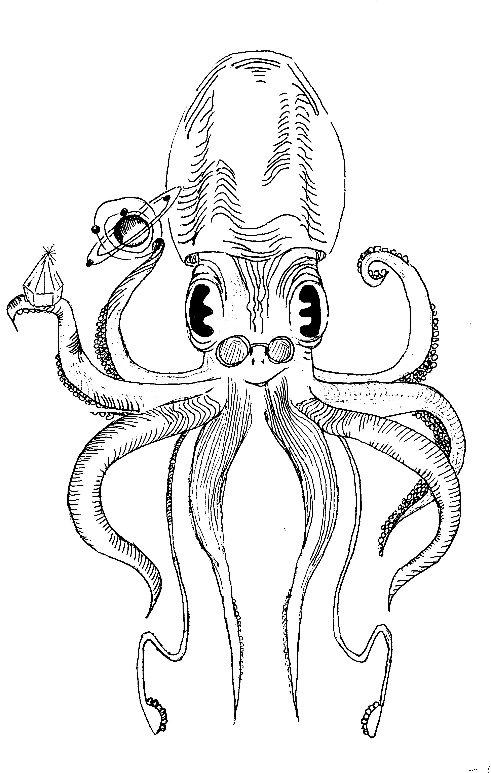 V první tabulce podtrhni, co nepatří do uvedené skupiny:Zde pak popiš důvod, proč jsi uvedený pojem vyřadil:Deuterium
Protium
Natrium 
TritiumAntracen 
Hydrazin
Amoniak
Azoimid
Rutherford
Mendělejev
Bohr
Sommerfeld
Sodík
Francium
Fluór 
VápníkNa2S2O2
H2SO4
SO3
Na2S2O7
Limonit
Pyrit
Hematit
MilleritRtuť
Chrom
Kobalt
DraslíkDestilace
Filtrace
Difrakce 
Extrakce
Lučavka královská
Čpavek 
Ocet
Roztok sulfanu
Metan
Kyselina uhličitá
Kyselina mravenčí
Etanol
